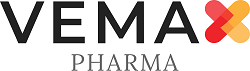 Се распишува конкурс за позицијата: Стручен соработник/ Medical representativeЗа територија на Р.С.МакедонијаОПИС НА РАБОТА:секојдневна посета на лекари од различни специјалности, презентација и стручна промоција на производите од асортиманот на компанијатапосета на аптеки и стручна-комерцијална работа со фармацевтиконтинуирана работа со позиционирање на компанијата и производите на дефинираната територија учествување на стручни собири во организација на компанијата во земјата и странствоконтинуирана едукација од областа на стручен маркетинг и продажбаизвестување за дневните и неделни активностиПОТРЕБНИ КВАЛИФИКАЦИИ:високо образование од областа на медицина (дипломиран фармацевт, доктор на медицина, доктор на стоматологија)пожелно работно искуство на позиција стручен соработник и слична работа од најмалку една годинапознавање работа на компјутерзнаење на англиски јазиквозачка дозвола Б категоријаПРОФИЛ НА КАНДИДАТОТ:сигурна, одговорна личност, тимски ориентиранасо добри комуникациски и организациски вештинимотивирана, динамична и снаодлива личностНудиме одлични услови за работа во компанија која динамично се развива на територијата на Р.С.Македонија и регионално, со можност стручно и лично усовршување.Сите заинтересирани кандидати може да го достават своето CV на: officemk@vemaxpharma.rs